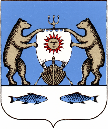 Российская   ФедерацияНовгородская областьНовгородский муниципальный районСовет депутатов Бронницкого сельского поселенияРЕШЕНИЕот 23.12.2022   № 94с. БронницаО внесении изменений в Решение Советадепутатов Бронницкого сельского поселения от 24.12.2021 № 47 «О бюджете Бронницкогосельского поселения на 2022 год и на плановый период 2023 и 2024 годов»В соответствии с Бюджетным кодексом Российской Федерации, Уставом Бронницкого сельского поселения, Совет депутатов Бронницкого сельского поселения решил:1. Внести изменения в решение Совета депутатов Бронницкого сельского поселения от 24.12.2021 № 47 «О бюджете Бронницкого сельского поселения на 2022 и плановый период 2023 и 2024 годов» (далее-Решение):1.1 Пункт 1 Решения изложить в следующей редакции:«1. Утвердить основные характеристики бюджета Бронницкого сельского поселения (далее-бюджет поселения) на 2022 год:1) прогнозируемый общий объем доходов бюджета поселения в сумме 46 878,35731 тыс. рублей;2) общий объем расходов бюджета поселения в сумме 49 730,79896 тыс. рублей;3) прогнозируемый дефицит бюджета поселения в сумме 2 852,44165 тыс. рублей.».1.2 Пункт 6 Решения изложить в следующей редакции: «6. Утвердить общий объем межбюджетных трансфертов, получаемых из других бюджетов бюджетной системы Российской Федерации на 2022 год в сумме 38 239,62131 тыс. рублей, на 2023 год в сумме 14 520,17980 тыс. рублей и на 2024 год в сумме 13 843,42444 тыс. рублей. Утвердить объем межбюджетных трансфертов, предоставляемых бюджету Новгородского муниципального района на 2022 год в сумме 154,81 тыс. рублей, на 2023 - 2024 годы в сумме по 147,91 тыс. рублей ежегодно.».2. Приложения 1, 2, 3, 4, 5 к Решению изложить в прилагаемой редакции.3. Решение подлежит официальному опубликованию в периодическом печатном издании «Официальный вестник Бронницкого сельского поселения» и размещению на официальном сайте в сети «Интернет» по адресу www.bronnicаadm.ru. в разделе «Бюджет поселения», в разделе «Документы» подраздел «Решения совета».Глава сельского поселения                                              С.Г. ВасильеваПриложение 1Приложение 1Приложение 1к решению Совета депутатов Бронницкого сельского поселения от 24.12.2021 № 47
«О бюджете Бронницкого сельского поселения
на 2022 год и на плановый период 2023 и 2024 годов»к решению Совета депутатов Бронницкого сельского поселения от 24.12.2021 № 47
«О бюджете Бронницкого сельского поселения
на 2022 год и на плановый период 2023 и 2024 годов»к решению Совета депутатов Бронницкого сельского поселения от 24.12.2021 № 47
«О бюджете Бронницкого сельского поселения
на 2022 год и на плановый период 2023 и 2024 годов»к решению Совета депутатов Бронницкого сельского поселения от 24.12.2021 № 47
«О бюджете Бронницкого сельского поселения
на 2022 год и на плановый период 2023 и 2024 годов»            Прогнозируемые поступления доходов в бюджет поселения на 2022 год и на плановый период 2023 и 2024 годов            Прогнозируемые поступления доходов в бюджет поселения на 2022 год и на плановый период 2023 и 2024 годов            Прогнозируемые поступления доходов в бюджет поселения на 2022 год и на плановый период 2023 и 2024 годов            Прогнозируемые поступления доходов в бюджет поселения на 2022 год и на плановый период 2023 и 2024 годов            Прогнозируемые поступления доходов в бюджет поселения на 2022 год и на плановый период 2023 и 2024 годов             (тыс. рублей)             (тыс. рублей)             (тыс. рублей)Код бюджетной классификации Российской ФедерацииНаименование доходовБюджетные назначенияБюджетные назначенияБюджетные назначенияКод бюджетной классификации Российской ФедерацииНаименование доходов2022 год2023 год2024 годКод бюджетной классификации Российской ФедерацииНаименование доходов2022 год2023 год2024 год123451 00 00000 00 0000 000НАЛОГОВЫЕ И НЕНАЛОГОВЫЕ ДОХОДЫ8 638,736008 263,600008 371,700001 00 00000 00 0000 000НАЛОГОВЫЕ И НЕНАЛОГОВЫЕ ДОХОДЫ8 638,736008 263,600008 371,700001 01 00000 00 0000 000НАЛОГИ НА ПРИБЫЛЬ, ДОХОДЫ514,00000560,90000584,500001 01 02000 01 0000 110Налог на доходы физических лиц514,00000560,90000584,500001 01 02010 01 0000  110Налог на доходы физических лиц с доходов, источником которых является налоговый агент, за исключением доходов, в отношении которых исчисление и уплата налога осуществляется в соответствии со статьями 227, 227.1 и 228 Налогового кодекса Российской Федерации369,00000551,40000574,500001 01 02020 01 0000  110Налог на доходы физических лиц с доходов, полученных от осуществления деятельности физическими лицами, зарегистрированными в качестве индивидуальных предпринимателей, нотариусов, занимающихся частной практикой, адвокатов, учредивших адвокатские кабинеты, и других лиц, занимающихся частной практикой в соответствии со статьей 227 Налогового кодекса Российской Федерации5,000005,000005,000001 01 02030 01 0000  110Налог на доходы физических лиц с доходов, полученных физическими лицами в соответствии со статьей 228 Налогового кодекса Российской Федерации3,000004,500005,000001 01 02080 01 0000  110Налог на доходы физических лиц в части суммы налога, превышающей 650 000 рублей, относящейся к части налоговой базы, превышающей 5 000 000 рублей (за исключением налога на доходы физических лиц с сумм прибыли контролируемой иностранной компании, в том числе фиксированной прибыли контролируемой иностранной компании)137,000000,000000,000001 03 00000 00 0000 000НАЛОГИ НА ТОВАРЫ (РАБОТЫ, УСЛУГИ), РЕАЛИЗУЕМЫЕ НА ТЕРРИТОРИИ РОССИЙСКОЙ ФЕДЕРАЦИИ1 615,300001 618,400001 651,900001 03 02000 01 0000 110Акцизы по подакцизным товарам (продукции), производимым на территории Российской Федерации1 615,300001 618,400001 651,900001 03 02230 01 0000 110 Доходы от уплаты акцизов на дизельное топливо, подлежащие распределению между бюджетами субъектов Российской Федерации и местными бюджетами с учетом установленных дифференцированных нормативов отчислений в местные бюджеты730,30000724,10000727,300001 03 02231 01 0000 110 Доходы от уплаты акцизов на дизельное топливо, подлежащие распределению между бюджетами субъектов Российской Федерации и местными бюджетами с учетом установленных дифференцированных нормативов отчислений в местные бюджеты (по нормативам, установленным Федеральным законом о федеральном бюджете в целях формирования дорожных фондов субъектов Российской Федерации)730,30000724,10000727,300001 03 02240 01 0000 110Доходы от уплаты акцизов на моторные масла для дизельных и (или) карбюраторных (инжекторных) двигателей, подлежащее распределению между бюджетами субъектов Российской Федерации и местными бюджетами с учетом установленных дифференцированных нормативов отчислений в местные бюджеты4,000004,100004,200001 03 02241 01 0000 110Доходы от уплаты акцизов на моторные масла для дизельных и (или) карбюраторных (инжекторных) двигателей, подлежащие распределению между бюджетами субъектов Российской Федерации и местными бюджетами с учетом установленных дифференцированных нормативов отчислений в местные бюджеты (по нормативам, установленным Федеральным законом о федеральном бюджете в целях формирования дорожных фондов субъектов Российской Федерации)4,000004,100004,200001 03 02250 01 0000 110Доходы от уплаты акцизов на автомобильный бензин, подлежащие распределению между бюджетами субъектов Российской Федерации и местными бюджетами с учетом установленных дифференцированных нормативов отчислений в местные бюджеты972,50000979,900001 013,700001 03 02251 01 0000 110Доходы от уплаты акцизов на автомобильный бензин, подлежащие распределению между бюджетами субъектов Российской Федерации и местными бюджетами с учетом установленных дифференцированных нормативов отчислений в местные бюджеты (по нормативам, установленным Федеральным законом о федеральном бюджете в целях формирования дорожных фондов субъектов Российской Федерации)972,50000979,900001 013,700001 03 02260 01 0000 110Доходы от уплаты акцизов на прямогонный бензин, подлежащее распределению между бюджетами субъектов Российской Федерации и местными бюджетами с учетом установленных дифференцированных нормативов отчислений в местные бюджеты-91,50000-89,70000-93,300001 03 02261 01 0000 110Доходы от уплаты акцизов на прямогонный бензин, подлежащие распределению между бюджетами субъектов Российской Федерации и местными бюджетами с учетом установленных дифференцированных нормативов отчислений в местные бюджеты (по нормативам, установленным Федеральным законом о федеральном бюджете в целях формирования дорожных фондов субъектов Российской Федерации)-91,50000-89,70000-93,300001 05 00000 00 0000 000НАЛОГИ НА СОВОКУПНЫЙ ДОХОД0,000006,300006,300001 05 03000 01 0000 110Единый сельскохозяйственный налог0,000006,300006,300001 05 03010 01 0000 110Единый сельскохозяйственный налог0,000006,300006,300001 06 00000 00 0000 000НАЛОГИ НА ИМУЩЕСТВО6 027,000006 066,000006 117,000001 06 01000 00 0000 110Налог на имущество физических лиц986,00000988,00000990,000001 06 01030 10 0000 110Налог на имущество физических лиц, взимаемый по ставкам, применяемым к объектам налогообложения, расположенным в границах сельских поселений986,00000988,00000990,000001 06 06000 00 0000 110Земельный налог5 041,000005 078,000005 127,000001 06 06033 10 0000 110Земельный налог с организаций, обладающих земельным участком, расположенным в границах сельских поселений1 200,000001 378,000001 327,000001 06 06043 10 0000 110Земельный налог с физических лиц, обладающих земельным участком, расположенным в границах сельских поселений3 841,000003 700,000003 800,000001 08 00000 00 0000 000ГОСУДАРСТВЕННАЯ ПОШЛИНА10,0000012,0000012,000001 08 04000 01 0000 110Государственная пошлина за совершение нотариальных действий (за исключением действий, совершаемых консульскими учреждениями Российской Федерации)10,0000012,0000012,000001 08 04020 01 0000 110Государственная пошлина за совершение нотариальных действий должностными лицами органов местного самоуправления, уполномоченными в соответствии с законодательными актами Российской Федерации на совершение нотариальных действий10,0000012,0000012,000001 14 00000 00 0000 000ДОХОДЫ ОТ ПРОДАЖИ МАТЕРИАЛЬНЫХ И НЕМАТЕРИАЛЬНЫХ АКТИВОВ216,136000,000000,000001 14 06025 10 0000 430Доходы от продажи земельных участков, находящихся в собственности сельских поселений (за исключением земельных участков муниципальных бюджетных и автономных учреждений)216,136000,000000,000001 17 00000 00 0000 000ПРОЧИЕ НЕНАЛОГОВЫЕ ДОХОДЫ256,300000,000000,000001 17 05000 00 0000 180Прочие неналоговые доходы36,300000,000000,000001 17 05050 10 0000 180Прочие неналоговые доходы бюджетов сельских поселений36,300000,000000,000001 17 15000 00 0000 150Инициативные платежи220,000000,000000,000001 17 15030 10 0000 150Инициативные платежи, зачисляемые в бюджеты сельских поселений220,000000,000000,000001 17 15030 10 2526 150Инициативные платежи, зачисляемые в бюджет сельского поселения на софинансирование расходов по реализации приоритетного проекта220,000000,000000,000002 00 00000 00 0000 000БЕЗВОЗМЕЗДНЫЕ ПОСТУПЛЕНИЯ38 239,6213114 520,1798013 843,424442 02 00000 00 0000 000Безвозмездные поступления от других бюджетов бюджетной системы Российской Федерации38 239,6213114 520,1798013 843,424442 02 10000 00 0000 150Дотации бюджетам бюджетной системы Российской Федерации15 576,800009 996,400009 521,400002 02 16001 00 0000 150Дотации на выравнивание бюджетной обеспеченности из бюджетов муниципальных районов, городских округов с внутригородским делением15 576,800009 996,400009 521,400002 02 16001 10 0000 150Дотации бюджетам сельских поселений на выравнивание бюджетной обеспеченности из бюджетов муниципальных районов15 576,800009 996,400009 521,400002 02 20000 00 0000 150Субсидии бюджетам бюджетной системы Российской Федерации (межбюджетные субсидии)19 158,739344 039,679803 829,524442 02 25299 00 0000 150Субсидии бюджетам на софинансирование расходных обязательств субъектов Российской Федерации, связанных с реализацией федеральной целевой программы "Увековечение памяти погибших при защите Отечества на 2019 - 2024 годы189,80297830,67980620,524442 02 25299 10 0000 150Субсидии бюджетам сельских поселений на софинансирование расходных обязательств субъектов Российской Федерации, связанных с реализацией федеральной целевой программы "Увековечение памяти погибших при защите Отечества на 2019 - 2024 годы"189,80297830,67980620,524442 02 25576 00 0000 150Субсидии бюджетам на обеспечение комплексного развития сельских территорий12 608,936370,000000,000002 02 25576 10 0000 150Субсидии бюджетам  сельских поселений на обеспечение  комплексного развития сельских территорий12 608,936370,000000,000002 02 29999 00 0000 150Прочие субсидии6 360,000003 209,000003 209,000002 02 29999 10 0000 150Прочие субсидии бюджетам сельских поселений6 360,000003 209,000003 209,000002 02 29999 10 7152 150Субсидии бюджетам сельских поселений на формирование муниципальных дорожных фондов4 813,000003 209,000003 209,000002 02 29999 10 7209 150Субсидии бюджетам сельских поселений Новгородской области на поддержку реализации проектов территориальных общественных самоуправлений, включенных в муниципальные программы развития территорий247,000000,000000,000002 02 29999 10 7526 150Субсидии бюджетам городских и сельских поселений Новгородской области на реализацию приоритетных проектов поддержки местных инициатив1 300,000000,000000,000002 02 30000 00 0000 150Субвенции бюджетам бюджетной системы Российской Федерации 499,80000484,10000492,500002 02 30024 00 0000 150Субвенции местным бюджетам на выполнение передаваемых полномочий субъектов Российской Федерации250,00000238,60000238,600002 02 30024 10 7028 150Субвенции бюджетам сельских поселений на возмещение затрат по содержанию штатных единиц, осуществляющих переданные отдельные государственные полномочия области250,00000238,60000238,600002 02 35118 00 0000 150Субвенции бюджетам на осуществление первичного воинского учета органами местного самоуправления поселений, муниципальных и городских округов249,80000245,50000253,900002 02 35118 10 0000 150Субвенции бюджетам сельских поселений на осуществление первичного воинского учета органами местного самоуправления поселений, муниципальных и городских округов249,80000245,50000253,900002 02 40000 00 0000 150Иные межбюджетные трансферты3 004,281970,000000,000002 02 49999 00 0000 150Прочие межбюджетные трансферты, передаваемые бюджетам3 004,281970,000000,000002 02 49999 10 0000 150Прочие межбюджетные трансферты, передаваемые бюджетам сельских поселений3 004,281970,000000,000002 02 49999 10 4601 150Иные межбюджетные трансферты бюджетам сельских поселений Новгородского муниципального района на финансирование расходных обязательств сельских поселений Новгородского муниципального района378,457740,000000,000002 02 49999 10 4602 150Прочие межбюджетные трансферты, передаваемые бюджетам сельских поселений (Иные межбюджетные трансферты бюджетам сельских поселений на финансирование расходных обязательств, связанных с финансовым обеспечением первоочередных расходов в 2022 году)500,000000,000000,000002 02 49999 10 7142 150Иные межбюджетные трансферты, передаваемые бюджетам сельских поселений на частичную компенсацию дополнительных расходов на повышение оплаты труда работников бюджетной сферы1 501,900000,000000,000002 02 49999 10 7536 150Прочие межбюджетные трансферты, передаваемые бюджетам сельских поселений (Иные межбюджетные трансферты, передаваемые бюджетам сельских поселений  на организацию работ, связанных с предотвращением влияния ухудшения экономической ситуации на развитие отраслей экономики)623,924230,000000,00000ВСЕГО ДОХОДЫВСЕГО ДОХОДЫ46 878,3573122 783,7798022 215,12444Приложение 2Приложение 2Приложение 2к решению Совета депутатов Бронницкого сельского поселения от 24.12.2021 № 47 "О бюджете Бронницкого сельского поселения на 2022 год и на плановый период 2023 и 2024 годов"к решению Совета депутатов Бронницкого сельского поселения от 24.12.2021 № 47 "О бюджете Бронницкого сельского поселения на 2022 год и на плановый период 2023 и 2024 годов"к решению Совета депутатов Бронницкого сельского поселения от 24.12.2021 № 47 "О бюджете Бронницкого сельского поселения на 2022 год и на плановый период 2023 и 2024 годов"к решению Совета депутатов Бронницкого сельского поселения от 24.12.2021 № 47 "О бюджете Бронницкого сельского поселения на 2022 год и на плановый период 2023 и 2024 годов"к решению Совета депутатов Бронницкого сельского поселения от 24.12.2021 № 47 "О бюджете Бронницкого сельского поселения на 2022 год и на плановый период 2023 и 2024 годов"к решению Совета депутатов Бронницкого сельского поселения от 24.12.2021 № 47 "О бюджете Бронницкого сельского поселения на 2022 год и на плановый период 2023 и 2024 годов"к решению Совета депутатов Бронницкого сельского поселения от 24.12.2021 № 47 "О бюджете Бронницкого сельского поселения на 2022 год и на плановый период 2023 и 2024 годов"к решению Совета депутатов Бронницкого сельского поселения от 24.12.2021 № 47 "О бюджете Бронницкого сельского поселения на 2022 год и на плановый период 2023 и 2024 годов"к решению Совета депутатов Бронницкого сельского поселения от 24.12.2021 № 47 "О бюджете Бронницкого сельского поселения на 2022 год и на плановый период 2023 и 2024 годов"Распределение бюджетных ассигнований по разделам, подразделам, целевым статьям (муниципальным программам Бронницкого сельского поселения и непрограммным направлениям деятельности), группам и подгруппам видов расходов классификации расходов бюджета поселения на 2022 год и на плановый период 2023 и 2024 годы                                                                     Распределение бюджетных ассигнований по разделам, подразделам, целевым статьям (муниципальным программам Бронницкого сельского поселения и непрограммным направлениям деятельности), группам и подгруппам видов расходов классификации расходов бюджета поселения на 2022 год и на плановый период 2023 и 2024 годы                                                                     Распределение бюджетных ассигнований по разделам, подразделам, целевым статьям (муниципальным программам Бронницкого сельского поселения и непрограммным направлениям деятельности), группам и подгруппам видов расходов классификации расходов бюджета поселения на 2022 год и на плановый период 2023 и 2024 годы                                                                     Распределение бюджетных ассигнований по разделам, подразделам, целевым статьям (муниципальным программам Бронницкого сельского поселения и непрограммным направлениям деятельности), группам и подгруппам видов расходов классификации расходов бюджета поселения на 2022 год и на плановый период 2023 и 2024 годы                                                                     Распределение бюджетных ассигнований по разделам, подразделам, целевым статьям (муниципальным программам Бронницкого сельского поселения и непрограммным направлениям деятельности), группам и подгруппам видов расходов классификации расходов бюджета поселения на 2022 год и на плановый период 2023 и 2024 годы                                                                     Распределение бюджетных ассигнований по разделам, подразделам, целевым статьям (муниципальным программам Бронницкого сельского поселения и непрограммным направлениям деятельности), группам и подгруппам видов расходов классификации расходов бюджета поселения на 2022 год и на плановый период 2023 и 2024 годы                                                                     Распределение бюджетных ассигнований по разделам, подразделам, целевым статьям (муниципальным программам Бронницкого сельского поселения и непрограммным направлениям деятельности), группам и подгруппам видов расходов классификации расходов бюджета поселения на 2022 год и на плановый период 2023 и 2024 годы                                                                     Распределение бюджетных ассигнований по разделам, подразделам, целевым статьям (муниципальным программам Бронницкого сельского поселения и непрограммным направлениям деятельности), группам и подгруппам видов расходов классификации расходов бюджета поселения на 2022 год и на плановый период 2023 и 2024 годы                                                                     (тыс. рублей)(тыс. рублей)НаименованиеРзПРЦСРВРСумма Сумма Сумма НаименованиеРзПРЦСРВР202220232024Общегосударственные вопросы017 178,258746 304,810006 399,07000Функционирование высшего должностного лица субъекта Российской Федерации и муниципального образования01021 064,191001 014,100001 014,10000Непрограммные направления деятельности010220 0 00 000001 064,191001 014,100001 014,10000Глава муниципального образования010220 1 00 000001 064,191001 014,100001 014,10000Расходы на обеспечение функций органов местного самоуправления010220 1 00 010001 013,191001 014,100001 014,10000Расходы на выплаты персоналу государственных (муниципальных) органов010220 1 00 010001201 013,191001 014,100001 014,10000Повышение оплаты труда работникам бюджетной сферы за счет иных межбюджетных трансфертов, предоставленных из бюджета Новгородской области010220 1 00 7142051,000000,000000,00000Расходы на выплаты персоналу государственных (муниципальных) органов010220 1 00 7142012051,000000,000000,00000Функционирование Правительства Российской  Федерации, высших исполнительных органов государственной власти субъектов Российской Федерации, местных администраций01045 842,757744 607,300004 263,40000Муниципальная программа "Развитие информационно-телекоммуникационной инфраструктуры и совершенствование электронных сервисов Администрации Бронницкого сельского поселения на 2020 - 2023 годы"010402 0 00 00000283,7600087,000000,00000Создание условий для функционирования информационной системы Администрации Бронницкого сельского поселения, а так же  предоставления муниципальных услуг гражданам и организациям010402 0 02 00000123,0000072,000000,00000Реализация мероприятий программы "Развитие информационно-телекоммуникационной инфраструктуры и совершенствование электронных сервисов Администрации Бронницкого сельского поселения на 2020 - 2023 годы"010402 0 02 25360123,0000072,000000,00000Иные закупки товаров, работ и услуг для обеспечения государственных (муниципальных) нужд010402 0 02 25360240123,0000072,000000,00000Обеспечение специализированными программными средствами автоматизации рабочего процесса010402 0 04 00000145,760000,000000,00000Реализация мероприятий программы "Развитие информационно-телекоммуникационной инфраструктуры и совершенствование электронных сервисов Администрации Бронницкого сельского поселения на 2020 - 2023 годы"010402 0 04 25360145,760000,000000,00000Иные закупки товаров, работ и услуг для обеспечения государственных (муниципальных) нужд010402 0 04 25360240145,760000,000000,00000Создание условий для получения гражданами и организациями информации в электронном виде010402 0 05 0000015,0000015,000000,00000Реализация мероприятий программы "Развитие информационно-телекоммуникационной инфраструктуры и совершенствование электронных сервисов Администрации Бронницкого сельского поселения на 2020 - 2023 годы"010402 0 05 2536015,0000015,000000,00000Иные закупки товаров, работ и услуг для обеспечения государственных (муниципальных) нужд010402 0 05 2536024015,0000015,000000,00000Непрограммные направления деятельности010420 0 00 000005 558,997744 520,300004 263,40000Расходы на содержание аппарата органов местного самоуправления010420 2 00 000005 558,997744 520,300004 263,40000Расходы на обеспечение функций органов местного самоуправления010420 2 00 010004 719,840004 281,700004 024,80000Расходы на выплаты персоналу государственных (муниципальных) органов010420 2 00 010001203 797,900003 999,800003 999,80000Иные закупки товаров, работ и услуг для обеспечения государственных (муниципальных) нужд010420 2 00 01000240895,44000256,900000,00000Уплата налогов, сборов и иных платежей010420 2 00 0100085026,5000025,0000025,00000Ремонт помещений, занимаемых участковыми пунктами полиции и установку охранной сигнализации на них за счет иных межбюджетных трансфертов, предоставляемых из бюджета Новгородского муниципального района010420 2 00 46010378,457740,000000,00000Иные закупки товаров, работ и услуг для обеспечения государственных (муниципальных) нужд010420 2 00 46010240378,457740,000000,00000Содержание штатных единиц, осуществляющих переданные отдельные государственные полномочия области за счет субвенции, предоставленной из бюджета Новгородской области010420 2 00 70280250,00000238,60000238,60000Расходы на выплаты персоналу государственных (муниципальных) органов010420 2 00 70280120239,60000228,20000228,20000Иные закупки товаров, работ и услуг для обеспечения государственных (муниципальных) нужд010420 2 00 7028024010,4000010,4000010,40000Повышение оплаты труда работникам бюджетной сферы за счет иных межбюджетных трансфертов, предоставленных из бюджета Новгородской области010420 2 00 71420210,700000,000000,00000Расходы на выплаты персоналу государственных (муниципальных) органов010420 2 00 71420120210,700000,000000,00000Обеспечение деятельности финансовых,  налоговых и таможенных органов и органов   финансового (финансово-бюджетного) надзора0106154,81000147,91000147,91000Непрограммные направления деятельности010620 0 00 00000154,81000147,91000147,91000Межбюджетные трансферты010620 4 00 00000154,81000147,91000147,91000Иные межбюджетные трансферты бюджету муниципального района на возмещение затрат по содержанию штатных единиц, осуществляющих переданные полномочия поселения по внешнему муниципальному финансовому контролю010620 4 00 93020154,81000147,91000147,91000Иные межбюджетные трансферты010620 4 00 93020540154,81000147,91000147,91000Резервные фонды01111,000001,000001,00000Непрограммные направления деятельности011120 0 00 000001,000001,000001,00000Прочие непрограммные расходы011120 5 00 000001,000001,000001,00000Резервные фонды  011120 5 00 250301,000001,000001,00000Резервные средства011120 5 00 250308701,000001,000001,00000Другие общегосударственные вопросы0113115,50000534,50000972,66000Непрограммные направления деятельности011320 0 00 00000115,50000534,50000972,66000Прочие непрограммные расходы011320 5 00 00000115,50000534,50000972,66000Выполнение других обязательств поселения011320 5 00 2527069,0000078,0000078,00000Иные закупки товаров, работ и услуг для обеспечения государственных (муниципальных) нужд011320 5 00 2527012069,0000078,0000078,00000Оценка недвижимости, признание прав и регулирование отношений по муниципальной собственности, оформление технических планов и постановка на кадастровый учет011320 5 00 2533046,500000,000000,00000Иные закупки товаров, работ и услуг для обеспечения государственных (муниципальных) нужд011320 5 00 2533024046,500000,000000,00000Условно-утвержденные расходы011320 5 00 999900,00000456,50000894,66000Резервные средства011320 5 00 999908700,00000456,50000894,66000Национальная оборона02249,80000245,50000253,90000Мобилизационная и вневойсковая подготовка0203249,80000245,50000253,90000Непрограммные направления деятельности020320 0 00 00000249,80000245,50000253,90000Прочие непрограммные расходы020320 5 00 00000249,80000245,50000253,90000Осуществление первичного воинского учета на территориях, где отсутствуют военные комиссариаты  020320 5 00 51180249,80000245,50000253,90000Расходы на выплаты персоналу государственных (муниципальных) органов020320 5 00 51180120234,49580216,00000216,00000Иные закупки товаров, работ и услуг для обеспечения государственных (муниципальных) нужд020320 5 00 5118024015,3042029,5000037,90000Национальная безопасность и правоохранительная деятельность03177,62000139,10000139,10000Защита населения и территории от чрезвычайных ситуаций природного и техногенного характера, пожарная безопасность0310139,62000139,10000139,10000Муниципальная программа  «Комплексное развитие сельских территорий Бронницкого сельского поселения  на 2022 – 2026 годы»031001 0 00 00000139,62000139,10000139,10000Усиление противопожарной защиты объектов и населенных пунктов сельского поселения031001 0 04 00000139,62000139,10000139,10000Мероприятия в области противопожарной безопасности031001 0 04 25110139,62000139,10000139,10000Иные закупки товаров, работ и услуг для обеспечения государственных (муниципальных) нужд031001 0 04 25110240139,62000139,10000139,10000Другие вопросы в области национальной безопасности и правоохранительной деятельности031438,000000,000000,00000Непрограммные направления деятельности031420 0 00 0000038,000000,000000,00000Прочие непрограммные расходы 031420 5 00 0000038,000000,000000,00000Выплаты материального стимулирования народной дружины Бронницкого сельского поселения031420 5 00 2550038,000000,000000,00000Расходы на выплаты персоналу государственных (муниципальных) органов031420 5 00 2550012038,000000,000000,00000Национальная экономика046 916,332234 827,400004 860,90000Дорожное хозяйство (дорожные фонды)04096 916,332234 827,400004 860,90000Муниципальная программа  «Комплексное развитие сельских территорий Бронницкого сельского поселения  на 2022 – 2026 годы»040901 0 00 000006 916,332234 827,400004 860,90000Улучшение транспортно-эксплуатационного состояния автомобильных дорог общего пользования местного значения в границах населенных пунктов Бронницкого сельского поселения040901 0 01 000006 916,332234 827,400004 860,90000Содержание автомобильных дорог общего пользования местного значения в границах населенных пунктов040901 0 01 251601 645,881231 338,400001 371,90000Иные закупки товаров, работ и услуг для обеспечения государственных (муниципальных) нужд040901 0 01 251602401 645,881231 338,400001 371,90000Капитальный ремонт и ремонт автомобильных дорог общего пользования местного значения в границах населенных пунктов040901 0 01 25170150,00000110,00000110,00000Иные закупки товаров, работ и услуг для обеспечения государственных (муниципальных) нужд040901 0 01 25170240150,00000110,00000110,00000Мероприятия по капитальному ремонту и ремонту автомобильных дорог общего пользования местного значения в границах населенных пунктов за счет субсидии, предоставленной из бюджета Новгородской области040901 0 01 715204 813,000003 209,000003 209,00000Иные закупки товаров, работ и услуг для обеспечения государственных (муниципальных) нужд040901 0 01 715202404 813,000003 209,000003 209,00000Мероприятия по капитальному ремонту и ремонту автомобильных дорог общего пользования местного значения в границах населенных пунктов, в целях софинансирования которых предоставляется субсидия из бюджета Новгородской области040901 0 01 S1520307,45100170,00000170,00000Иные закупки товаров, работ и услуг для обеспечения государственных (муниципальных) нужд040901 0 01 S1520240307,45100170,00000170,00000Жилищно-коммунальное хозяйство0512 653,102205 004,469804 299,65444Коммунальное хозяйство05024,000004,000004,00000Муниципальная программа  «Комплексное развитие сельских территорий Бронницкого сельского поселения  на 2022 – 2026 годы»050201 0 00 000004,000004,000004,00000Создание безопасных и благоприятных условий проживания граждан, повышение надежности инженерных систем, создание условий для экономии эксплуатационных расходов050201 0 02 000004,000004,000004,00000Мероприятия в области коммунального хозяйства050201 0 02 252504,000004,000004,00000Иные закупки товаров, работ и услуг для обеспечения государственных (муниципальных) нужд050201 0 02 252502404,000004,000004,00000Благоустройство050312 649,102205 000,469804 295,65444Муниципальная программа  «Комплексное развитие сельских территорий Бронницкого сельского поселения  на 2022 – 2026 годы»050301 0 00 0000012 025,177975 000,469804 295,65444Благоустройство территорий населенных пунктов, улучшение их санитарного и экологического состояния для обеспечения достойного и комфортного проживания населения050301 0 03 000008 122,614753 820,874003 670,97000Организация уличного освещения с использованием новых технологий050301 0 03 251906 604,750652 422,010002 765,00000Иные закупки товаров, работ и услуг для обеспечения государственных (муниципальных) нужд050301 0 03 251902406 604,750652 422,010002 765,00000Озеленение территории поселения050301 0 03 25210401,51610320,00000120,00000Иные закупки товаров, работ и услуг для обеспечения государственных (муниципальных) нужд050301 0 03 25210240401,51610320,00000120,00000Организация ритуальных услуг и содержание мест захоронения050301 0 03 25220322,57300350,00000250,00000Иные закупки товаров, работ и услуг для обеспечения государственных (муниципальных) нужд050301 0 03 25220240322,57300350,00000250,00000Прочие мероприятия по благоустройству 050301 0 03 25230793,77500728,86400535,97000Расходы на выплаты персоналу государственных (муниципальных) органов050301 0 03 2523012038,560000,000000,00000Иные закупки товаров, работ и услуг для обеспечения государственных (муниципальных) нужд050301 0 03 25230240755,21500728,86400535,97000Поддержка проектов местных инициатив граждан, проживающих на территории Бронницкого сельского поселения050301 0 06 000002 495,680000,000000,00000Мероприятия по поддержке реализации проектов  территориальных общественных самоуправлений, включенных в муниципальные программы развития территорий за счет субсидии, предоставленной из бюджета Новгородской области050301 0 06 72090247,000000,000000,00000Иные закупки товаров, работ и услуг для обеспечения государственных (муниципальных) нужд050301 0 06 72090240247,000000,000000,00000Мероприятия по реализации приоритетного проекта поддержки местных инициатив за счет субсидии, предоставленной из бюджета Новгородской области050301 0 06 752601 300,000000,000000,00000Иные закупки товаров, работ и услуг для обеспечения государственных (муниципальных) нужд050301 0 06 752602401 300,000000,000000,00000Мероприятия по поддержке реализации проектов  территориальных общественных самоуправлений, включенных в муниципальные программы развития территорий в целях софинансирования которых предоставляется субсидия из бюджета Новгородской области050301 0 06 S2090161,600000,000000,00000Иные закупки товаров, работ и услуг для обеспечения государственных (муниципальных) нужд050301 0 06 S2090240161,600000,000000,00000Мероприятия по реализации приоритетного проекта поддержки местных инициатив, в целях софинансирования которых предоставляется субсидия из бюджета Новгородской области050301 0 06 S5260730,470000,000000,00000Иные закупки товаров, работ и услуг для обеспечения государственных (муниципальных) нужд050301 0 06 S5260240730,470000,000000,00000Мероприятия по поддержке реализации проектов  территориальных общественных самоуправлений, включенных в муниципальные программы развития территорий в целях софинансирования которых предоставляется субсидия из бюджета Новгородской области (сверх уровня, предусмотренного соглашением)050301 0 06 Z209056,610000,000000,00000Иные закупки товаров, работ и услуг для обеспечения государственных (муниципальных) нужд050301 0 06 Z209024056,610000,000000,00000Восстановление (ремонт, благоустройство) воинских захоронений на территории Бронницкого сельского поселения с установкой мемориальных знаков и нанесением имен погибших при защите Отечества на мемориальных сооружениях воинских захоронений050301 0 07 00000191,08322836,24580624,68444Обустройство и восстановление воинских захоронений050301 0 07 L2990191,08322836,24580624,68444Иные закупки товаров, работ и услуг для обеспечения государственных (муниципальных) нужд050301 0 07 L2990240191,08322836,24580624,68444Поддержка общественно-значимых проектов по благоустройству сельских территорий050301 0 08 000001 215,80000343,350000,00000Мероприятия по обустройству зоны отдыха в с. Бронница за счет субсидии, предоставляемой из бюджета Новгородской области050301 0 08 N5764922,600000,000000,00000Иные закупки товаров, работ и услуг для обеспечения государственных (муниципальных) нужд050301 0 08 N5764240922,600000,000000,00000Мероприятия по обустройству зоны отдыха в с. Бронница, в целях софинансирования которых предоставляется субсидия из бюджета Новгородской области050301 0 08 S5764276,800000,000000,00000Иные закупки товаров, работ и услуг для обеспечения государственных (муниципальных) нужд050301 0 08 S5764240276,800000,000000,00000Мероприятия по обустройству зоны отдыха в с. Бронница, в целях софинансирования которых предоставляется субсидия из бюджета Новгородской области (сверх уровня, предусмотренного соглашением)050301 0 08 Z576416,400000,000000,00000Иные закупки товаров, работ и услуг для обеспечения государственных (муниципальных) нужд050301 0 08 Z576424016,400000,000000,00000Расходы на реализацию общественно значимых проектов по благоустройству сельских территорий050301 0 08 254600,00000343,350000,00000Иные закупки товаров, работ и услуг для обеспечения государственных (муниципальных) нужд050301 0 08 254602400,00000343,350000,00000Непрограммные направления деятельности050320 0 00 00000623,924230,000000,00000Прочие непрограммные расходы050320 5 00 00000623,924230,000000,00000Расходы на организацию работ, связанных с предотвращением влияния ухудшения экономической ситуации на развитие отраслей экономики за счет субсидии, предоставленной из бюджета Новгородской области050320 5 00 75360623,924230,000000,00000Расходы на выплаты персоналу государственных (муниципальных) органов050320 5 00 7536012054,254340,000000,00000Иные закупки товаров, работ и услуг для обеспечения государственных (муниципальных) нужд050320 5 00 75360240569,669890,000000,00000Образование076,100006,100006,10000Молодежная политика 07076,100006,100006,10000Непрограммные направления деятельности070720 0 00 000006,100006,100006,10000Прочие непрограммные расходы070720 5 00 000006,100006,100006,10000Реализация мероприятий для детей и молодежи070720 5 00 250906,100006,100006,10000Иные закупки товаров, работ и услуг для обеспечения государственных (муниципальных) нужд07 0720 5 00 250902406,100006,100006,10000Культура, кинематография0820 246,485795 966,800005 966,80000Культура 080120 246,485795 966,800005 966,80000Муниципальная программа  «Комплексное развитие сельских территорий Бронницкого сельского поселения  на 2022 – 2026 годы»080101 0 00 0000012 439,510000,000000,00000Повышение уровня комплексного обустройства населенных пунктов, расположенных в сельской местности, объектами социальной и инженерной инфраструктуры080101 0 05 0000012 439,510000,000000,00000Капитальный ремонт МАУ «Бронницкий сельский дом культуры»080101 0 05 L57656 262,130000,000000,00000Субсидии автономным учреждениям080101 0 05 L57656206 262,130000,000000,00000Капитальный ремонт МАУ «Бронницкий сельский дом культуры» за счет субсидии, предоставленной из бюджета Новгородской области (сверх уровня, предусмотренного соглашением)080101 0 05 N57655 772,116370,000000,00000Субсидии автономным учреждениям080101 0 05 N57656205 772,116370,000000,00000Капитальный ремонт МАУ «Бронницкий сельский дом культуры» в целях софинансирования которых предоставляется субсидия из бюджета Новгородской области 080101 0 05 S5765405,263630,000000,00000Субсидии автономным учреждениям080101 0 05 S5765620405,263630,000000,00000Непрограммные направления деятельности080120 0 00 000007 806,975795 966,800005 966,80000Прочие непрограммные расходы080120 5 00 000007 806,975795 966,800005 966,80000Обеспечение деятельности муниципальных домов культуры080120 5 00 140105 963,800005 963,800005 963,80000Субсидии автономным учреждениям080120 5 00 140106205 963,800005 963,800005 963,80000Мероприятия в области  культуры080120 5 00 250503,000003,000003,00000Иные закупки товаров, работ и услуг для обеспечения государственных (муниципальных) нужд080120 5 00 250502403,000003,000003,00000Мероприятия направленные на укрепление материально-технической базы муниципальных учреждений080120 5 00 2506099,975790,000000,00000Субсидии автономным учреждениям080120 5 00 2506062099,975790,000000,00000Приобретение кресел в зрительный зал и занавеса для сцены муниципальным учреждением за счет иных межбюджетных трансфертов, передаваемых из бюджета Новгородского муниципального района080120 5 00 46021500,000000,000000,00000Субсидии автономным учреждениям080120 5 00 46021620500,000000,000000,00000Повышение оплаты труда работникам бюджетной сферы за счет иных межбюджетных трансфертов, предоставленных из бюджета Новгородской области080120 5 00 714201 240,200000,000000,00000Субсидии автономным учреждениям080120 5 00 714206201 240,200000,000000,00000Социальная политика10282,50000269,00000269,00000Пенсионное обеспечение1001282,50000269,00000269,00000Непрограммные направления деятельности100120 0 00 00000282,50000269,00000269,00000Прочие непрограммные расходы100120 5 00 00000282,50000269,00000269,00000Пенсии за выслугу лет муниципальным служащим, лицам, замещавшим муниципальные должности100120 5 00 82100282,50000269,00000269,00000Публичные нормативные социальные выплаты гражданам100120 5 00 82100310282,50000269,00000269,00000Физическая культура и спорт112 020,6000020,6000020,60000Физическая культура11012 020,6000020,6000020,60000Непрограммные направления деятельности110120 0 00 000002 020,6000020,6000020,60000Прочие непрограммные расходы110120 5 00 000002 020,6000020,6000020,60000Мероприятия в области физической культуры и спорта110120 5 00 2510020,6000020,6000020,60000Иные закупки товаров, работ и услуг для обеспечения государственных (муниципальных) нужд110120 5 00 2510024020,6000020,6000020,60000Мероприятия по ограждению спортивных площадок110120 5 00 254102 000,000000,000000,00000Иные закупки товаров, работ и услуг для обеспечения государственных (муниципальных) нужд110120 5 00 254102402 000,000000,000000,00000ВСЕГО РАСХОДОВ:49 730,7989622 783,7798022 215,12444 Приложение 3 Приложение 3 Приложение 3 Приложение 3 Приложение 3 Приложение 3 Приложение 3 Приложение 3к решению Совета депутатов Бронницкого сельского поселения от 24.12.2021 № 47 "О бюджете Бронницкого сельского поселения на 2022 год и на плановый период 2023 и 2024 годов"к решению Совета депутатов Бронницкого сельского поселения от 24.12.2021 № 47 "О бюджете Бронницкого сельского поселения на 2022 год и на плановый период 2023 и 2024 годов"к решению Совета депутатов Бронницкого сельского поселения от 24.12.2021 № 47 "О бюджете Бронницкого сельского поселения на 2022 год и на плановый период 2023 и 2024 годов"к решению Совета депутатов Бронницкого сельского поселения от 24.12.2021 № 47 "О бюджете Бронницкого сельского поселения на 2022 год и на плановый период 2023 и 2024 годов"к решению Совета депутатов Бронницкого сельского поселения от 24.12.2021 № 47 "О бюджете Бронницкого сельского поселения на 2022 год и на плановый период 2023 и 2024 годов"к решению Совета депутатов Бронницкого сельского поселения от 24.12.2021 № 47 "О бюджете Бронницкого сельского поселения на 2022 год и на плановый период 2023 и 2024 годов"к решению Совета депутатов Бронницкого сельского поселения от 24.12.2021 № 47 "О бюджете Бронницкого сельского поселения на 2022 год и на плановый период 2023 и 2024 годов"к решению Совета депутатов Бронницкого сельского поселения от 24.12.2021 № 47 "О бюджете Бронницкого сельского поселения на 2022 год и на плановый период 2023 и 2024 годов"к решению Совета депутатов Бронницкого сельского поселения от 24.12.2021 № 47 "О бюджете Бронницкого сельского поселения на 2022 год и на плановый период 2023 и 2024 годов"к решению Совета депутатов Бронницкого сельского поселения от 24.12.2021 № 47 "О бюджете Бронницкого сельского поселения на 2022 год и на плановый период 2023 и 2024 годов"к решению Совета депутатов Бронницкого сельского поселения от 24.12.2021 № 47 "О бюджете Бронницкого сельского поселения на 2022 год и на плановый период 2023 и 2024 годов"к решению Совета депутатов Бронницкого сельского поселения от 24.12.2021 № 47 "О бюджете Бронницкого сельского поселения на 2022 год и на плановый период 2023 и 2024 годов"Распределение бюджетных ассигнований по целевым статьям (муниципальным программам Бронницкого сельского поселения)                                                               Распределение бюджетных ассигнований по целевым статьям (муниципальным программам Бронницкого сельского поселения)                                                               Распределение бюджетных ассигнований по целевым статьям (муниципальным программам Бронницкого сельского поселения)                                                               Распределение бюджетных ассигнований по целевым статьям (муниципальным программам Бронницкого сельского поселения)                                                               Распределение бюджетных ассигнований по целевым статьям (муниципальным программам Бронницкого сельского поселения)                                                               Распределение бюджетных ассигнований по целевым статьям (муниципальным программам Бронницкого сельского поселения)                                                               Распределение бюджетных ассигнований по целевым статьям (муниципальным программам Бронницкого сельского поселения)                                                               Распределение бюджетных ассигнований по целевым статьям (муниципальным программам Бронницкого сельского поселения)                                                               Распределение бюджетных ассигнований по целевым статьям (муниципальным программам Бронницкого сельского поселения)                                                               разделам, подразделам, группам и подгруппам видов расходов классификации расходовразделам, подразделам, группам и подгруппам видов расходов классификации расходовразделам, подразделам, группам и подгруппам видов расходов классификации расходовразделам, подразделам, группам и подгруппам видов расходов классификации расходовразделам, подразделам, группам и подгруппам видов расходов классификации расходовразделам, подразделам, группам и подгруппам видов расходов классификации расходовразделам, подразделам, группам и подгруппам видов расходов классификации расходовразделам, подразделам, группам и подгруппам видов расходов классификации расходовразделам, подразделам, группам и подгруппам видов расходов классификации расходовбюджета сельского поселения на 2022 год и на плановый период 2023 и 2024 годовбюджета сельского поселения на 2022 год и на плановый период 2023 и 2024 годовбюджета сельского поселения на 2022 год и на плановый период 2023 и 2024 годовбюджета сельского поселения на 2022 год и на плановый период 2023 и 2024 годовбюджета сельского поселения на 2022 год и на плановый период 2023 и 2024 годовбюджета сельского поселения на 2022 год и на плановый период 2023 и 2024 годовбюджета сельского поселения на 2022 год и на плановый период 2023 и 2024 годовбюджета сельского поселения на 2022 год и на плановый период 2023 и 2024 годовбюджета сельского поселения на 2022 год и на плановый период 2023 и 2024 годовНаименованиеЦСРР3ПР . .Сумма тыс.рубСумма тыс.рубСумма тыс.рубНаименованиеЦСРР3ПРВР2022 год2022 год2023 год2024 годМуниципальная программа  «Комплексное развитие сельских территорий Бронницкого сельского поселения  на 2022 – 2026 годы»01 0 00 0000031 524,6402031 524,640209 970,969809 299,65444Улучшение транспортно-эксплуатационного состояния автомобильных дорог общего пользования местного значения в границах населенных пунктов Бронницкого сельского поселения01 0 01 000006 916,332236 916,332234 827,400004 860,90000Содержание автомобильных дорог общего пользования местного значения в границах населенных пунктов01 0 01 251601 645,881231 645,881231 338,400001 371,90000Национальная экономика01 0 01 25160041 645,881231 645,881231 338,400001 371,90000Дорожное хозяйство (дорожные фонды)01 0 01 2516004091 645,881231 645,881231 338,400001 371,90000Иные закупки товаров, работ и услуг для государственных (муниципальных) нужд01 0 01 2516004092401 645,881231 645,881231 338,400001 371,90000Капитальный ремонт и ремонт автомобильных дорог общего пользования местного значения в границах населенных пунктов01 0 01 25170150,00000150,00000110,00000110,00000Национальная экономика01 0 01 2517004150,00000150,00000110,00000110,00000Дорожное хозяйство (дорожные фонды)01 0 01 251700409150,00000150,00000110,00000110,00000Иные закупки товаров, работ и услуг для государственных (муниципальных) нужд01 0 01 251700409240150,00000150,00000110,00000110,00000Мероприятия по капитальному ремонту и ремонту автомобильных дорог общего пользования местного значения в границах населенных пунктов за счет субсидии, предоставленной из бюджета Новгородской области01 0 01 715204 813,000004 813,000003 209,000003 209,00000Национальная экономика01 0 01 71520044 813,000004 813,000003 209,000003 209,00000Дорожное хозяйство (дорожные фонды)01 0 01 7152004094 813,000004 813,000003 209,000003 209,00000Иные закупки товаров, работ и услуг для государственных (муниципальных) нужд01 0 01 7152004092404 813,000004 813,000003 209,000003 209,00000Мероприятия по капитальному ремонту и ремонту автомобильных дорог общего пользования местного значения в границах населенных пунктов, в целях софинансирования которых предоставляется субсидия из бюджета Новгородской области01 0 01 S1520307,45100307,45100170,00000170,00000Национальная экономика01 0 01 S152004307,45100307,45100170,00000170,00000Дорожное хозяйство (дорожные фонды)01 0 01 S15200409307,45100307,45100170,00000170,00000Иные закупки товаров, работ и услуг для государственных (муниципальных) нужд01 0 01 S15200409240307,45100307,45100170,00000170,00000Создание безопасных и благоприятных условий проживания граждан, повышение надежности инженерных систем, создание условий для экономии эксплуатационных расходов01 0 02 000004,000004,000004,000004,00000Мероприятия в области коммунального хозяйства01 0 02 252504,000004,000004,000004,00000Жилищно-коммунальное хозяйство01 0 02 25250054,000004,000004,000004,00000Коммунальное хозяйство01 0 02 2525005024,000004,000004,000004,00000Иные закупки товаров, работ и услуг для государственных (муниципальных) нужд01 0 02 2525005022404,000004,000004,000004,00000Благоустройство территорий населенных пунктов, улучшение их санитарного и экологического состояния для обеспечения достойного и комфортного проживания населения01 0 03 000008 122,614758 122,614753 820,874003 670,97000Организация  уличного освещения с использованием новых технологий01 0 03 251906 604,750656 604,750652 422,010002 765,00000Жилищно-коммунальное хозяйство01 0 03 25190056 604,750656 604,750652 422,010002 765,00000Благоустройство01 0 03 2519005036 604,750656 604,750652 422,010002 765,00000Иные закупки товаров, работ и услуг для государственных (муниципальных) нужд01 0 03 2519005032406 604,750656 604,750652 422,010002 765,00000Озеленение территории поселения01 0 03 25210401,51610401,51610320,00000120,00000Жилищно-коммунальное хозяйство01 0 03 2521005401,51610401,51610320,00000120,00000Благоустройство01 0 03 252100503401,51610401,51610320,00000120,00000Иные закупки товаров, работ и услуг для государственных (муниципальных) нужд01 0 03 252100503240401,51610401,51610320,00000120,00000Организация ритуальных услуг и содержание мест захоронения01 0 03 25220322,57300322,57300350,00000250,00000Жилищно-коммунальное хозяйство01 0 03 2522005322,57300322,57300350,00000250,00000Благоустройство01 0 03 252200503322,57300322,57300350,00000250,00000Иные закупки товаров, работ и услуг для государственных (муниципальных) нужд01 0 03 252200503240322,57300322,57300350,00000250,00000Прочие мероприятия по благоустройству01 0 03 25230793,77500793,77500728,86400535,97000Жилищно-коммунальное хозяйство01 0 03 2523005793,77500793,77500728,86400535,97000Благоустройство01 0 03 252300503793,77500793,77500728,86400535,97000Расходы на выплаты персоналу государственных (муниципальных) органов01 0 03 25230050312038,5600038,560000,000000,00000Иные закупки товаров, работ и услуг для государственных (муниципальных) нужд01 0 03 252300503240755,21500755,21500728,86400535,97000Усиление противопожарной защиты объектов и населенных пунктов сельского поселения01 0 04 00000139,62000139,62000139,10000139,10000Мероприятия в области противопожарной безопасности01 0 04 25110139,62000139,62000139,10000139,10000Национальная безопасность и правоохранительная деятельность01 0 04 2511003139,62000139,62000139,10000139,10000Защита населения и территории от чрезвычайных ситуаций природного и техногенного характера, пожарная безопасность01 0 04 251100310139,62000139,62000139,10000139,10000Иные закупки товаров, работ и услуг для обеспечения государственных (муниципальных) нужд01 0 04 251100310240139,62000139,62000139,10000139,10000Повышение уровня комплексного обустройства населенных пунктов, расположенных в сельской местности, объектами социальной и инженерной инфраструктуры01 0 05 0000012 439,5100012 439,510000,000000,00000Капитальный ремонт МАУ «Бронницкий сельский дом культуры»01 0 05 L57656 262,130006 262,130000,000000,00000Культура и кинематография01 0 05 L5765086 262,130006 262,130000,000000,00000Культура01 0 05 L576508016 262,130006 262,130000,000000,00000Субсидии автономным учреждениям01 0 05 L576508016206 262,130006 262,130000,000000,00000Капитальный ремонт МАУ «Бронницкий сельский дом культуры» за счет субсидии, предоставленной из бюджета Новгородской области (сверх уровня, предусмотренного соглашением)01 0 05 N57655 772,116375 772,116370,000000,00000Культура и кинематография01 0 05 N5765085 772,116375 772,116370,000000,00000Культура01 0 05 N576508015 772,116375 772,116370,000000,00000Субсидии автономным учреждениям01 0 05 N576508016205 772,116375 772,116370,000000,00000Капитальный ремонт МАУ «Бронницкий сельский дом культуры» в целях софинансирования которых предоставляется субсидия из бюджета Новгородской области 01 0 05 S5765405,26363405,263630,000000,00000Культура и кинематография01 0 05 S576508405,26363405,263630,000000,00000Культура01 0 05 S57650801405,26363405,263630,000000,00000Субсидии автономным учреждениям01 0 05 S57650801620405,26363405,263630,000000,00000Поддержка проектов местных инициатив граждан, проживающих на территории Бронницкого сельского поселения01 0 06 000002 495,680002 495,680000,000000,00000Мероприятия по поддержке реализации проектов  территориальных общественных самоуправлений, включенных в муниципальные программы развития территорий за счет субсидии, предоставленной из бюджета Новгородской области01 0 06 72090247,00000247,000000,000000,00000Жилищно-коммунальное хозяйство01 0 06 7209005247,00000247,000000,000000,00000Благоустройство01 0 06 720900503247,00000247,000000,000000,00000Иные закупки товаров, работ и услуг для государственных (муниципальных) нужд01 0 06 720900503240247,00000247,000000,000000,00000Мероприятия по реализации приоритетного проекта поддержки местных инициатив за счет субсидии, предоставленной из бюджета Новгородской области01 0 06 752601 300,000001 300,000000,000000,00000Жилищно-коммунальное хозяйство01 0 06 75260051 300,000001 300,000000,000000,00000Благоустройство01 0 06 7526005031 300,000001 300,000000,000000,00000Иные закупки товаров, работ и услуг для государственных (муниципальных) нужд01 0 06 7526005032401 300,000001 300,000000,000000,00000Мероприятия по поддержке реализации проектов  территориальных общественных самоуправлений, включенных в муниципальные программы развития территорий в целях софинансирования которых предоставляется субсидия из бюджета Новгородской области01 0 06 S2090161,60000161,600000,000000,00000Жилищно-коммунальное хозяйство01 0 06 S209005161,60000161,600000,000000,00000Благоустройство01 0 06 S20900503161,60000161,600000,000000,00000Иные закупки товаров, работ и услуг для государственных (муниципальных) нужд01 0 06 S20900503240161,60000161,600000,000000,00000Мероприятия по реализации приоритетного проекта поддержки местных инициатив, в целях софинансирования которых предоставляется субсидия из бюджета Новгородской области01 0 06 S5260730,47000730,470000,000000,00000Жилищно-коммунальное хозяйство01 0 06 S526005730,47000730,470000,000000,00000Благоустройство01 0 06 S52600503730,47000730,470000,000000,00000Иные закупки товаров, работ и услуг для государственных (муниципальных) нужд01 0 06 S52600503240730,47000730,470000,000000,00000Мероприятия по поддержке реализации проектов  территориальных общественных самоуправлений, включенных в муниципальные программы развития территорий в целях софинансирования которых предоставляется субсидия из бюджета Новгородской области (сверх уровня, предусмотренного соглашением)01 0 06 Z209056,6100056,610000,000000,00000Жилищно-коммунальное хозяйство01 0 06 Z20900556,6100056,610000,000000,00000Благоустройство01 0 06 Z2090050356,6100056,610000,000000,00000Иные закупки товаров, работ и услуг для государственных (муниципальных) нужд01 0 06 Z2090050324056,6100056,610000,000000,00000Восстановление (ремонт, благоустройство) воинских захоронений на территории Бронницкого сельского поселения с установкой мемориальных знаков и нанесением имен погибших при защите Отечества на мемориальных сооружениях воинских захоронений01 0 07 00000191,08322191,08322836,24580624,68444Обустройство и восстановление воинских захоронений01 0 07 L2990191,08322191,08322836,24580624,68444Жилищно-коммунальное хозяйство01 0 07 L299005191,08322191,08322836,24580624,68444Благоустройство01 0 07 L29900503191,08322191,08322836,24580624,68444Иные закупки товаров, работ и услуг для государственных (муниципальных) нужд01 0 07 L29900503240191,08322191,08322836,24580624,68444Поддержка общественно-значимых проектов по благоустройству сельских территорий01 0 08 000001 215,800001 215,80000343,350000,00000Мероприятия по обустройству зоны отдыха в с. Бронница за счет субсидии, предоставляемой из бюджета Новгородской области01 0 08 N5764922,60000922,600000,000000,00000Жилищно-коммунальное хозяйство01 0 08 N576405922,60000922,600000,000000,00000Благоустройство01 0 08 N57640503922,60000922,600000,000000,00000Иные закупки товаров, работ и услуг для обеспечения государственных (муниципальных) нужд01 0 08 N57640503240922,60000922,600000,000000,00000Мероприятия по обустройству зоны отдыха в с. Бронница, в целях софинансирования которых предоставляется субсидия из бюджета Новгородской области01 0 08 S5764276,80000276,800000,000000,00000Жилищно-коммунальное хозяйство01 0 08 S576405276,80000276,800000,000000,00000Благоустройство01 0 08 S57640503276,80000276,800000,000000,00000Иные закупки товаров, работ и услуг для обеспечения государственных (муниципальных) нужд01 0 08 S57640503240276,80000276,800000,000000,00000Мероприятия по обустройству зоны отдыха в с. Бронница, в целях софинансирования которых предоставляется субсидия из бюджета Новгородской области01 0 08 Z576516,4000016,400000,000000,00000Жилищно-коммунальное хозяйство01 0 08 Z57650516,4000016,400000,000000,00000Благоустройство01 0 08 Z5765050316,4000016,400000,000000,00000Иные закупки товаров, работ и услуг для обеспечения государственных (муниципальных) нужд01 0 08 Z5765050324016,4000016,400000,000000,00000Расходы на реализацию общественно значимых проектов по благоустройству сельских территорий01 0 08 254600,000000,00000343,350000,00000Жилищно-коммунальное хозяйство01 0 08 25460050,000000,00000343,350000,00000Благоустройство01 0 08 2546005030,000000,00000343,350000,00000Иные закупки товаров, работ и услуг для обеспечения государственных (муниципальных) нужд01 0 08 2546005032400,000000,00000343,350000,00000Муниципальная программа "Развитие информационно-телекоммуникационной инфраструктуры и совершенствование электронных сервисов Администрации Бронницкого сельского поселения на 2020 - 2023 годы"02 0 00 00000283,76000283,7600087,000000,00000Создание условий для функционирования информационной системы Администрации Бронницкого сельского поселения, а так же  предоставления муниципальных услуг гражданам и организациям02 0 02 00000123,00000123,0000072,000000,00000Реализация мероприятий программы "Развитие информационно-телекоммуникационной инфраструктуры и совершенствование электронных сервисов Администрации Бронницкого сельского поселения на 2020 - 2023 годы"02 0 02 25360123,00000123,0000072,000000,00000Общегосударственные вопросы02 0 02 2536001123,00000123,0000072,000000,00000Функционирование Правительства Российской  Федерации, высших исполнительных органов государственной власти субъектов Российской Федерации, местных администраций02 0 02 253600104123,00000123,0000072,000000,00000Иные закупки товаров, работ и услуг для обеспечения государственных (муниципальных) нужд02 0 02 253600104240123,00000123,0000072,000000,00000Обеспечение специализированными программными средствами автоматизации рабочего процесса02 0 04 00000145,76000145,760000,000000,00000Реализация мероприятий программы "Развитие информационно-телекоммуникационной инфраструктуры и совершенствование электронных сервисов Администрации Бронницкого сельского поселения на 2020 - 2023 годы"02 0 04 25360145,76000145,760000,000000,00000Общегосударственные вопросы02 0 04 2536001145,76000145,760000,000000,00000Функционирование Правительства Российской  Федерации, высших исполнительных органов государственной власти субъектов Российской Федерации, местных администраций02 0 04 253600104145,76000145,760000,000000,00000Иные закупки товаров, работ и услуг для обеспечения государственных (муниципальных) нужд02 0 04 253600104240145,76000145,760000,000000,00000Создание условий для получения гражданами и организациями информации в электронном виде02 0 05 0000015,0000015,0000015,000000,00000Реализация мероприятий программы "Развитие информационно-телекоммуникационной инфраструктуры и совершенствование электронных сервисов Администрации Бронницкого сельского поселения на 2020 - 2023 годы"02 0 05 2536015,0000015,0000015,000000,00000Общегосударственные вопросы02 0 05 253600115,0000015,0000015,000000,00000Функционирование Правительства Российской  Федерации, высших исполнительных органов государственной власти субъектов Российской Федерации, местных администраций02 0 05 25360010415,0000015,0000015,000000,00000Иные закупки товаров, работ и услуг для обеспечения государственных (муниципальных) нужд02 0 05 25360010424015,0000015,0000015,000000,00000Всего расходов31 808,4002031 808,4002010 057,969809 299,65444Приложение 4Приложение 4Приложение 4к решению Совета депутатов Бронницкого сельского поселения от 24.12.2021 № 47 "О бюджете Бронницкого сельского поселения на 2022 год и на плановый период 2023 и 2024 годов"к решению Совета депутатов Бронницкого сельского поселения от 24.12.2021 № 47 "О бюджете Бронницкого сельского поселения на 2022 год и на плановый период 2023 и 2024 годов"к решению Совета депутатов Бронницкого сельского поселения от 24.12.2021 № 47 "О бюджете Бронницкого сельского поселения на 2022 год и на плановый период 2023 и 2024 годов"к решению Совета депутатов Бронницкого сельского поселения от 24.12.2021 № 47 "О бюджете Бронницкого сельского поселения на 2022 год и на плановый период 2023 и 2024 годов"к решению Совета депутатов Бронницкого сельского поселения от 24.12.2021 № 47 "О бюджете Бронницкого сельского поселения на 2022 год и на плановый период 2023 и 2024 годов"к решению Совета депутатов Бронницкого сельского поселения от 24.12.2021 № 47 "О бюджете Бронницкого сельского поселения на 2022 год и на плановый период 2023 и 2024 годов"к решению Совета депутатов Бронницкого сельского поселения от 24.12.2021 № 47 "О бюджете Бронницкого сельского поселения на 2022 год и на плановый период 2023 и 2024 годов"к решению Совета депутатов Бронницкого сельского поселения от 24.12.2021 № 47 "О бюджете Бронницкого сельского поселения на 2022 год и на плановый период 2023 и 2024 годов"к решению Совета депутатов Бронницкого сельского поселения от 24.12.2021 № 47 "О бюджете Бронницкого сельского поселения на 2022 год и на плановый период 2023 и 2024 годов"к решению Совета депутатов Бронницкого сельского поселения от 24.12.2021 № 47 "О бюджете Бронницкого сельского поселения на 2022 год и на плановый период 2023 и 2024 годов"к решению Совета депутатов Бронницкого сельского поселения от 24.12.2021 № 47 "О бюджете Бронницкого сельского поселения на 2022 год и на плановый период 2023 и 2024 годов"к решению Совета депутатов Бронницкого сельского поселения от 24.12.2021 № 47 "О бюджете Бронницкого сельского поселения на 2022 год и на плановый период 2023 и 2024 годов"Ведомственная структура расходов бюджета поселения на 2022 год и на плановый период 2023 и 2024 годы                                                                     Ведомственная структура расходов бюджета поселения на 2022 год и на плановый период 2023 и 2024 годы                                                                     Ведомственная структура расходов бюджета поселения на 2022 год и на плановый период 2023 и 2024 годы                                                                     Ведомственная структура расходов бюджета поселения на 2022 год и на плановый период 2023 и 2024 годы                                                                     Ведомственная структура расходов бюджета поселения на 2022 год и на плановый период 2023 и 2024 годы                                                                     Ведомственная структура расходов бюджета поселения на 2022 год и на плановый период 2023 и 2024 годы                                                                     Ведомственная структура расходов бюджета поселения на 2022 год и на плановый период 2023 и 2024 годы                                                                     Ведомственная структура расходов бюджета поселения на 2022 год и на плановый период 2023 и 2024 годы                                                                     Ведомственная структура расходов бюджета поселения на 2022 год и на плановый период 2023 и 2024 годы                                                                     (тыс. рублей)(тыс. рублей)НаименованиеВед.РзПРЦСРВРСумма Сумма Сумма НаименованиеВед.РзПРЦСРВР202220232024Администрация Бронницкого сельского поселения33649 730,7989622 783,7798022 215,12444Общегосударственные вопросы336017 178,258746 304,810006 399,07000Функционирование высшего должностного лица субъекта Российской Федерации и муниципального образования33601021 064,191001 014,100001 014,10000Непрограммные направления деятельности336010220 0 00 000001 064,191001 014,100001 014,10000Глава муниципального образования336010220 1 00 000001 064,191001 014,100001 014,10000Расходы на обеспечение функций органов местного самоуправления336010220 1 00 010001 013,191001 014,100001 014,10000Расходы на выплаты персоналу государственных (муниципальных) органов336010220 1 00 010001201 013,191001 014,100001 014,10000Повышение оплаты труда работникам бюджетной сферы за счет иных межбюджетных трансфертов, предоставленных из бюджета Новгородской области336010220 1 00 7142051,000000,000000,00000Расходы на выплаты персоналу государственных (муниципальных) органов336010220 1 00 7142012051,000000,000000,00000Функционирование Правительства Российской  Федерации, высших исполнительных органов государственной власти субъектов Российской Федерации, местных администраций33601045 842,757744 607,300004 263,40000Муниципальная программа "Развитие информационно-телекоммуникационной инфраструктуры и совершенствование электронных сервисов Администрации Бронницкого сельского поселения на 2020 - 2023 годы"336010402 0 00 00000283,7600087,000000,00000Создание условий для функционирования информационной системы Администрации Бронницкого сельского поселения, а так же  предоставления муниципальных услуг гражданам и организациям336010402 0 02 00000123,0000072,000000,00000Реализация мероприятий программы "Развитие информационно-телекоммуникационной инфраструктуры и совершенствование электронных сервисов Администрации Бронницкого сельского поселения на 2020 - 2023 годы"336010402 0 02 25360123,0000072,000000,00000Иные закупки товаров, работ и услуг для обеспечения государственных (муниципальных) нужд336010402 0 02 25360240123,0000072,000000,00000Обеспечение специализированными программными средствами автоматизации рабочего процесса336010402 0 04 00000145,760000,000000,00000Реализация мероприятий программы "Развитие информационно-телекоммуникационной инфраструктуры и совершенствование электронных сервисов Администрации Бронницкого сельского поселения на 2020 - 2023 годы"336010402 0 04 25360145,760000,000000,00000Иные закупки товаров, работ и услуг для обеспечения государственных (муниципальных) нужд336010402 0 04 25360240145,760000,000000,00000Создание условий для получения гражданами и организациями информации в электронном виде336010402 0 05 0000015,0000015,000000,00000Реализация мероприятий программы "Развитие информационно-телекоммуникационной инфраструктуры и совершенствование электронных сервисов Администрации Бронницкого сельского поселения на 2020 - 2023 годы"336010402 0 05 2536015,0000015,000000,00000Иные закупки товаров, работ и услуг для обеспечения государственных (муниципальных) нужд336010402 0 05 2536024015,0000015,000000,00000Непрограммные направления деятельности336010420 0 00 000005 558,997744 520,300004 263,40000Расходы на содержание аппарата органов местного самоуправления336010420 2 00 000005 558,997744 520,300004 263,40000Расходы на обеспечение функций органов местного самоуправления336010420 2 00 010004 719,840004 281,700004 024,80000Расходы на выплаты персоналу государственных (муниципальных) органов336010420 2 00 010001203 797,900003 999,800003 999,80000Иные закупки товаров, работ и услуг для обеспечения государственных (муниципальных) нужд336010420 2 00 01000240895,44000256,900000,00000Уплата налогов, сборов и иных платежей336010420 2 00 0100085026,5000025,0000025,00000Ремонт помещений, занимаемых участковыми пунктами полиции и установку охранной сигнализации на них за счет иных межбюджетных трансфертов, предоставляемых из бюджета Новгородского муниципального района336010420 2 00 46010378,457740,000000,00000Иные закупки товаров, работ и услуг для обеспечения государственных (муниципальных) нужд336010420 2 00 46010240378,457740,000000,00000Содержание штатных единиц, осуществляющих переданные отдельные государственные полномочия области за счет субвенции, предоставленной из бюджета Новгородской области336010420 2 00 70280250,00000238,60000238,60000Расходы на выплаты персоналу государственных (муниципальных) органов336010420 2 00 70280120239,60000228,20000228,20000Иные закупки товаров, работ и услуг для обеспечения государственных (муниципальных) нужд336010420 2 00 7028024010,4000010,4000010,40000Расходы на выплаты персоналу государственных (муниципальных) органов336010420 2 00 71420210,700000,000000,00000Иные закупки товаров, работ и услуг для обеспечения государственных (муниципальных) нужд336010420 2 00 71420120210,700000,000000,00000Обеспечение деятельности финансовых,  налоговых и таможенных органов и органов   финансового (финансово-бюджетного) надзора3360106154,81000147,91000147,91000Непрограммные направления деятельности336010620 0 00 00000154,81000147,91000147,91000Межбюджетные трансферты336010620 4 00 00000154,81000147,91000147,91000Иные межбюджетные трансферты бюджету муниципального района на возмещение затрат по содержанию штатных единиц, осуществляющих переданные полномочия поселения по внешнему муниципальному финансовому контролю336010620 4 00 93020154,81000147,91000147,91000Иные межбюджетные трансферты336010620 4 00 93020540154,81000147,91000147,91000Резервные фонды33601111,000001,000001,00000Непрограммные направления деятельности336011120 0 00 000001,000001,000001,00000Прочие непрограммные расходы336011120 5 00 000001,000001,000001,00000Резервные фонды  336011120 5 00 250301,000001,000001,00000Резервные средства336011120 5 00 250308701,000001,000001,00000Другие общегосударственные вопросы3360113115,50000534,50000972,66000Непрограммные направления деятельности336011320 0 00 00000115,50000534,50000972,66000Прочие непрограммные расходы336011320 5 00 00000115,50000534,50000972,66000Выполнение других обязательств поселения336011320 5 00 2527069,0000078,0000078,00000Иные закупки товаров, работ и услуг для обеспечения государственных (муниципальных) нужд336011320 5 00 2527012069,0000078,0000078,00000Оценка недвижимости, признание прав и регулирование отношений по муниципальной собственности, оформление технических планов и постановка на кадастровый учет336011320 5 00 2533046,500000,000000,00000Иные закупки товаров, работ и услуг для обеспечения государственных (муниципальных) нужд336011320 5 00 2533024046,500000,000000,00000Условно-утвержденные расходы336011320 5 00 999900,00000456,50000894,66000Резервные средства336011320 5 00 999908700,00000456,50000894,66000Национальная оборона33602249,80000245,50000253,90000Мобилизационная и вневойсковая подготовка3360203249,80000245,50000253,90000Непрограммные направления деятельности336020320 0 00 00000249,80000245,50000253,90000Прочие непрограммные расходы336020320 5 00 00000249,80000245,50000253,90000Осуществление первичного воинского учета на территориях, где отсутствуют военные комиссариаты  336020320 5 00 51180249,80000245,50000253,90000Расходы на выплаты персоналу государственных (муниципальных) органов336020320 5 00 51180120234,49580216,00000216,00000Иные закупки товаров, работ и услуг для обеспечения государственных (муниципальных) нужд336020320 5 00 5118024015,3042029,5000037,90000Национальная безопасность и правоохранительная деятельность33603177,62000139,10000139,10000Защита населения и территории от чрезвычайных ситуаций природного и техногенного характера, пожарная безопасность3360310139,62000139,10000139,10000Муниципальная программа  «Комплексное развитие сельских территорий Бронницкого сельского поселения  на 2022 – 2026 годы»336031001 0 00 00000139,62000139,10000139,10000Усиление противопожарной защиты объектов и населенных пунктов сельского поселения336031001 0 04 00000139,62000139,10000139,10000Мероприятия в области противопожарной безопасности336031001 0 04 25110139,62000139,10000139,10000Иные закупки товаров, работ и услуг для обеспечения государственных (муниципальных) нужд336031001 0 04 25110240139,62000139,10000139,10000Другие вопросы в области национальной безопасности и правоохранительной деятельности336031438,000000,000000,00000Непрограммные направления деятельности336031420 0 00 0000038,000000,000000,00000Прочие непрограммные расходы 336031420 5 00 0000038,000000,000000,00000Выплаты материального стимулирования народной дружины Бронницкого сельского поселения336031420 5 00 2550038,000000,000000,00000Расходы на выплаты персоналу государственных (муниципальных) органов336031420 5 00 2550012038,000000,000000,00000Национальная экономика336046 916,332234 827,400004 860,90000Дорожное хозяйство (дорожные фонды)33604096 916,332234 827,400004 860,90000Муниципальная программа  «Комплексное развитие сельских территорий Бронницкого сельского поселения  на 2022 – 2026 годы»336040901 0 00 000006 916,332234 827,400004 860,90000Улучшение транспортно-эксплуатационного состояния автомобильных дорог общего пользования местного значения в границах населенных пунктов Бронницкого сельского поселения336040901 0 01 000006 916,332234 827,400004 860,90000Содержание автомобильных дорог общего пользования местного значения в границах населенных пунктов336040901 0 01 251601 645,881231 338,400001 371,90000Иные закупки товаров, работ и услуг для обеспечения государственных (муниципальных) нужд336040901 0 01 251602401 645,881231 338,400001 371,90000Капитальный ремонт и ремонт автомобильных дорог общего пользования местного значения в границах населенных пунктов336040901 0 01 25170150,00000110,00000110,00000Иные закупки товаров, работ и услуг для обеспечения государственных (муниципальных) нужд336040901 0 01 25170240150,00000110,00000110,00000Мероприятия по капитальному ремонту и ремонту автомобильных дорог общего пользования местного значения в границах населенных пунктов за счет субсидии, предоставленной из бюджета Новгородской области336040901 0 01 715204 813,000003 209,000003 209,00000Иные закупки товаров, работ и услуг для обеспечения государственных (муниципальных) нужд336040901 0 01 715202404 813,000003 209,000003 209,00000Мероприятия по капитальному ремонту и ремонту автомобильных дорог общего пользования местного значения в границах населенных пунктов, в целях софинансирования которых предоставляется субсидия из бюджета Новгородской области336040901 0 01 S1520307,45100170,00000170,00000Иные закупки товаров, работ и услуг для обеспечения государственных (муниципальных) нужд336040901 0 01 S1520240307,45100170,00000170,00000Жилищно-коммунальное хозяйство3360512 653,102205 004,469804 299,65444Коммунальное хозяйство33605024,000004,000004,00000Муниципальная программа  «Комплексное развитие сельских территорий Бронницкого сельского поселения  на 2022 – 2026 годы»336050201 0 00 000004,000004,000004,00000Создание безопасных и благоприятных условий проживания граждан, повышение надежности инженерных систем, создание условий для экономии эксплуатационных расходов336050201 0 02 000004,000004,000004,00000Мероприятия в области коммунального хозяйства336050201 0 02 252504,000004,000004,00000Иные закупки товаров, работ и услуг для обеспечения государственных (муниципальных) нужд336050201 0 02 252502404,000004,000004,00000Благоустройство336050312 649,102205 000,469804 295,65444Муниципальная программа  «Комплексное развитие сельских территорий Бронницкого сельского поселения  на 2022 – 2026 годы»336050301 0 00 0000012 025,177975 000,469804 295,65444Благоустройство территорий населенных пунктов, улучшение их санитарного и экологического состояния для обеспечения достойного и комфортного проживания населения336050301 0 03 000008 122,614753 820,874003 670,97000Организация уличного освещения с использованием новых технологий336050301 0 03 251906 604,750652 422,010002 765,00000Иные закупки товаров, работ и услуг для обеспечения государственных (муниципальных) нужд336050301 0 03 251902406 604,750652 422,010002 765,00000Озеленение территории поселения336050301 0 03 25210401,51610320,00000120,00000Иные закупки товаров, работ и услуг для обеспечения государственных (муниципальных) нужд336050301 0 03 25210240401,51610320,00000120,00000Организация ритуальных услуг и содержание мест захоронения336050301 0 03 25220322,57300350,00000250,00000Иные закупки товаров, работ и услуг для обеспечения государственных (муниципальных) нужд336050301 0 03 25220240322,57300350,00000250,00000Прочие мероприятия по благоустройству 336050301 0 03 25230793,77500728,86400535,97000Расходы на выплаты персоналу государственных (муниципальных) органов336050301 0 03 2523012038,560000,000000,00000Иные закупки товаров, работ и услуг для обеспечения государственных (муниципальных) нужд336050301 0 03 25230240755,21500728,86400535,97000Поддержка проектов местных инициатив граждан, проживающих на территории Бронницкого сельского поселения336050301 0 06 000002 495,680000,000000,00000Мероприятия по поддержке реализации проектов  территориальных общественных самоуправлений, включенных в муниципальные программы развития территорий за счет субсидии, предоставленной из бюджета Новгородской области336050301 0 06 72090247,000000,000000,00000Иные закупки товаров, работ и услуг для обеспечения государственных (муниципальных) нужд336050301 0 06 72090240247,000000,000000,00000Мероприятия по реализации приоритетного проекта поддержки местных инициатив за счет субсидии, предоставленной из бюджета Новгородской области336050301 0 06 752601 300,000000,000000,00000Иные закупки товаров, работ и услуг для обеспечения государственных (муниципальных) нужд336050301 0 06 752602401 300,000000,000000,00000Мероприятия по поддержке реализации проектов  территориальных общественных самоуправлений, включенных в муниципальные программы развития территорий в целях софинансирования которых предоставляется субсидия из бюджета Новгородской области336050301 0 06 S2090161,600000,000000,00000Иные закупки товаров, работ и услуг для обеспечения государственных (муниципальных) нужд336050301 0 06 S2090240161,600000,000000,00000Мероприятия по реализации приоритетного проекта поддержки местных инициатив, в целях софинансирования которых предоставляется субсидия из бюджета Новгородской области336050301 0 06 S5260730,470000,000000,00000Иные закупки товаров, работ и услуг для обеспечения государственных (муниципальных) нужд336050301 0 06 S5260240730,470000,000000,00000Мероприятия по поддержке реализации проектов  территориальных обществен-ных самоуправлений, включенных в муниципальные программы развития территорий в целях софинансирования которых предоставляется субсидия из бюджета Новгородской области (сверх уровня, предусмотрен-ного соглашением)336050301 0 06 Z209056,610000,000000,00000Иные закупки товаров, работ и услуг для обеспечения государственных (муниципальных) нужд336050301 0 06 Z209024056,610000,000000,00000Восстановление (ремонт, благоустройство) воинских захоронений на территории Бронницкого сельского поселения с установкой мемориальных знаков и нанесением имен погибших при защите Отечества на мемориальных сооружениях воинских захоронений336050301 0 07 00000191,08322836,24580624,68444Обустройство и восстановление воинских захоронений336050301 0 07 L2990191,08322836,24580624,68444Иные закупки товаров, работ и услуг для обеспечения государственных (муниципальных) нужд336050301 0 07 L2990240191,08322836,24580624,68444Поддержка общественно-значимых проектов по благоустройству сельских территорий336050301 0 08 000001 215,80000343,350000,00000Мероприятия по обустройству зоны отдыха в с. Бронница за счет субсидии, предоставляемой из бюджета Новгородской области336050301 0 08 N5764922,600000,000000,00000Иные закупки товаров, работ и услуг для обеспечения государственных (муниципальных) нужд336050301 0 08 N5764240922,600000,000000,00000Мероприятия по обустройству зоны отдыха в с. Бронница, в целях софинансирования которых предоставляется субсидия из бюджета Новгородской области336050301 0 08 S5764276,800000,000000,00000Иные закупки товаров, работ и услуг для обеспечения государственных (муниципальных) нужд336050301 0 08 S5764240276,800000,000000,00000Мероприятия по обустройству зоны отдыха в с. Бронница, в целях софинансирования которых предоставляется субсидия из бюджета Новгородской области (сверх уровня, предусмотренного соглашением)336050301 0 08 Z576416,400000,000000,00000Иные закупки товаров, работ и услуг для обеспечения государственных (муниципальных) нужд336050301 0 08 Z576424016,400000,000000,00000Расходы на реализацию общественно значимых проектов по благоустройству сельских территорий336050301 0 08 254600,00000343,350000,00000Иные закупки товаров, работ и услуг для обеспечения государственных (муниципальных) нужд336050301 0 08 254602400,00000343,350000,00000Непрограммные направления деятельности336050320 0 00 00000623,924230,000000,00000Прочие непрограммные расходы336050320 5 00 00000623,924230,000000,00000Расходы на организацию работ, связанных с предотвращением влияния ухудшения экономической ситуации на развитие отраслей экономики за счет субсидии, предоставленной из бюджета Новгородской области336050320 5 00 75360623,924230,000000,00000Расходы на выплаты персоналу государственных (муниципальных) органов336050320 5 00 7536012054,254340,000000,00000Иные закупки товаров, работ и услуг для обеспечения государственных (муниципальных) нужд336050320 5 00 75360240569,669890,000000,00000Образование336076,100006,100006,10000Молодежная политика 33607076,100006,100006,10000Непрограммные направления деятельности336070720 0 00 000006,100006,100006,10000Прочие непрограммные расходы336070720 5 00 000006,100006,100006,10000Реализация мероприятий для детей и молодежи336070720 5 00 250906,100006,100006,10000Иные закупки товаров, работ и услуг для обеспечения государственных (муниципальных) нужд33607 0720 5 00 250902406,100006,100006,10000Культура, кинематография3360820 246,485795 966,800005 966,80000Культура 336080120 246,485795 966,800005 966,80000Муниципальная программа  «Комплексное развитие сельских территорий Бронницкого сельского поселения  на 2022 – 2026 годы»336080101 0 00 0000012 439,510000,000000,00000Повышение уровня комплексного обустройства населенных пунктов, расположенных в сельской местности, объектами социальной и инженерной инфраструктуры336080101 0 05 0000012 439,510000,000000,00000Капитальный ремонт МАУ «Бронницкий сельский дом культуры»336080101 0 05 L57656 262,130000,000000,00000Субсидии автономным учреждениям336080101 0 05 L57656206 262,130000,000000,00000Капитальный ремонт МАУ «Бронницкий сельский дом культуры» за счет субсидии, предоставленной из бюджета Новгородской области (сверх уровня, предусмотренного соглашением)336080101 0 05 N57655 772,116370,000000,00000Субсидии автономным учреждениям336080101 0 05 N57656205 772,116370,000000,00000Капитальный ремонт МАУ «Бронницкий сельский дом культуры» в целях софинансирования которых предоставляется субсидия из бюджета Новгородской области 336080101 0 05 S5765405,263630,000000,00000Субсидии автономным учреждениям336080101 0 05 S5765620405,263630,000000,00000Непрограммные направления деятельности336080120 0 00 000007 806,975795 966,800005 966,80000Прочие непрограммные расходы336080120 5 00 000007 806,975795 966,800005 966,80000Обеспечение деятельности муниципальных домов культуры336080120 5 00 140105 963,800005 963,800005 963,80000Субсидии автономным учреждениям336080120 5 00 140106205 963,800005 963,800005 963,80000Мероприятия в области  культуры336080120 5 00 250503,000003,000003,00000Иные закупки товаров, работ и услуг для обеспечения государственных (муниципальных) нужд336080120 5 00 250502403,000003,000003,00000Мероприятия направленные на укрепление материально-технической базы муниципальных учреждений336080120 5 0025606099,975790,000000,00000Субсидии автономным учреждениям336080120 5 00 2506062099,975790,000000,00000Приобретение кресел в зрительный зал и занавеса для сцены муниципальным учреждением за счет иных межбюджетных трансфертов, передаваемых из бюджета Новгородского муниципального района336080120 5 00 46021500,000000,000000,00000Субсидии автономным учреждениям336080120 5 00 46021620500,000000,000000,00000Повышение оплаты труда работникам бюджетной сферы за счет иных межбюджетных трансфертов, предоставленных из бюджета Новгородской области336080120 5 00 714201 240,200000,000000,00000Субсидии автономным учреждениям336080120 5 00 714206201 240,200000,000000,00000Социальная политика33610282,50000269,00000269,00000Пенсионное обеспечение3361001282,50000269,00000269,00000Непрограммные направления деятельности336100120 0 00 00000282,50000269,00000269,00000Прочие непрограммные расходы336100120 5 00 00000282,50000269,00000269,00000Пенсии за выслугу лет муниципальным служащим, лицам, замещавшим муниципальные должности336100120 5 00 82100282,50000269,00000269,00000Публичные нормативные социальные выплаты гражданам336100120 5 00 82100310282,50000269,00000269,00000Физическая культура и спорт336112 020,6000020,6000020,60000Физическая культура33611012 020,6000020,6000020,60000Непрограммные направления деятельности336110120 0 00 000002 020,6000020,6000020,60000Прочие непрограммные расходы336110120 5 00 000002 020,6000020,6000020,60000Мероприятия в области физической культуры и спорта336110120 5 00 2510020,6000020,6000020,60000Иные закупки товаров, работ и услуг для обеспечения государственных (муниципальных) нужд336110120 5 00 2510024020,6000020,6000020,60000Мероприятия по ограждению спортивных площадок336110120 5 00 254102 000,000000,000000,00000Иные закупки товаров, работ и услуг для обеспечения государственных (муниципальных) нужд336110120 5 00 254102402 000,000000,000000,00000ВСЕГО РАСХОДОВ:49 730,7989622 783,7798022 215,12444Приложение 5Приложение 5к решению Совета депутатов Бронницкого сельского поселения от 24.12.2021 № 47 "О бюджете Бронницкого сельского поселения на 2022 год и на плановый период 2023 и 2024 годов"к решению Совета депутатов Бронницкого сельского поселения от 24.12.2021 № 47 "О бюджете Бронницкого сельского поселения на 2022 год и на плановый период 2023 и 2024 годов"к решению Совета депутатов Бронницкого сельского поселения от 24.12.2021 № 47 "О бюджете Бронницкого сельского поселения на 2022 год и на плановый период 2023 и 2024 годов"к решению Совета депутатов Бронницкого сельского поселения от 24.12.2021 № 47 "О бюджете Бронницкого сельского поселения на 2022 год и на плановый период 2023 и 2024 годов"к решению Совета депутатов Бронницкого сельского поселения от 24.12.2021 № 47 "О бюджете Бронницкого сельского поселения на 2022 год и на плановый период 2023 и 2024 годов"к решению Совета депутатов Бронницкого сельского поселения от 24.12.2021 № 47 "О бюджете Бронницкого сельского поселения на 2022 год и на плановый период 2023 и 2024 годов"к решению Совета депутатов Бронницкого сельского поселения от 24.12.2021 № 47 "О бюджете Бронницкого сельского поселения на 2022 год и на плановый период 2023 и 2024 годов"к решению Совета депутатов Бронницкого сельского поселения от 24.12.2021 № 47 "О бюджете Бронницкого сельского поселения на 2022 год и на плановый период 2023 и 2024 годов"к решению Совета депутатов Бронницкого сельского поселения от 24.12.2021 № 47 "О бюджете Бронницкого сельского поселения на 2022 год и на плановый период 2023 и 2024 годов"к решению Совета депутатов Бронницкого сельского поселения от 24.12.2021 № 47 "О бюджете Бронницкого сельского поселения на 2022 год и на плановый период 2023 и 2024 годов"к решению Совета депутатов Бронницкого сельского поселения от 24.12.2021 № 47 "О бюджете Бронницкого сельского поселения на 2022 год и на плановый период 2023 и 2024 годов"к решению Совета депутатов Бронницкого сельского поселения от 24.12.2021 № 47 "О бюджете Бронницкого сельского поселения на 2022 год и на плановый период 2023 и 2024 годов"Источники внутреннего финансирования дефицита бюджета  поселения на 2022 год и на плановый период 2023 и 2024 годовИсточники внутреннего финансирования дефицита бюджета  поселения на 2022 год и на плановый период 2023 и 2024 годовИсточники внутреннего финансирования дефицита бюджета  поселения на 2022 год и на плановый период 2023 и 2024 годовИсточники внутреннего финансирования дефицита бюджета  поселения на 2022 год и на плановый период 2023 и 2024 годовИсточники внутреннего финансирования дефицита бюджета  поселения на 2022 год и на плановый период 2023 и 2024 годовИсточники внутреннего финансирования дефицита бюджета  поселения на 2022 год и на плановый период 2023 и 2024 годовИсточники внутреннего финансирования дефицита бюджета  поселения на 2022 год и на плановый период 2023 и 2024 годовИсточники внутреннего финансирования дефицита бюджета  поселения на 2022 год и на плановый период 2023 и 2024 годовИсточники внутреннего финансирования дефицита бюджета  поселения на 2022 год и на плановый период 2023 и 2024 годов(тыс. рублей)Наименование источника внутреннего финансирования дефицита бюджета Наименование источника внутреннего финансирования дефицита бюджета Наименование источника внутреннего финансирования дефицита бюджета Код группы, подгруппы, статьи и вида источникаКод группы, подгруппы, статьи и вида источникаКод группы, подгруппы, статьи и вида источника 2022 год2023 год 2024 годИсточники внутреннего финансирования дефицитов бюджетаИсточники внутреннего финансирования дефицитов бюджетаИсточники внутреннего финансирования дефицитов бюджета000 01 00 00 00 00 0000 000000 01 00 00 00 00 0000 000000 01 00 00 00 00 0000 0002 852,441650,000000,00000Изменение остатков средств на счетах по учету средств бюджетаИзменение остатков средств на счетах по учету средств бюджетаИзменение остатков средств на счетах по учету средств бюджета000 01 05 00 00 00 0000 000000 01 05 00 00 00 0000 000000 01 05 00 00 00 0000 0002 852,441650,000000,00000Увеличение остатков средств бюджетовУвеличение остатков средств бюджетовУвеличение остатков средств бюджетов000 01 05 00 00 00 0000 500000 01 05 00 00 00 0000 500000 01 05 00 00 00 0000 500-46 878,35731-22 783,77980-22 215,12444Увеличение прочих остатков средств бюджетовУвеличение прочих остатков средств бюджетовУвеличение прочих остатков средств бюджетов000 01 05 02 00 00 0000 500000 01 05 02 00 00 0000 500000 01 05 02 00 00 0000 500-46 878,35731-22 783,77980-22 215,12444Увеличение прочих остатков денежных средств бюджетовУвеличение прочих остатков денежных средств бюджетовУвеличение прочих остатков денежных средств бюджетов000 01 05 02 01 00 0000 510000 01 05 02 01 00 0000 510000 01 05 02 01 00 0000 510-46 878,35731-22 783,77980-22 215,12444Увеличение прочих остатков денежных средств бюджетов сельских поселенийУвеличение прочих остатков денежных средств бюджетов сельских поселенийУвеличение прочих остатков денежных средств бюджетов сельских поселений000 01 05 02 01 10 0000 510000 01 05 02 01 10 0000 510000 01 05 02 01 10 0000 510-46 878,35731-22 783,77980-22 215,12444Уменьнение остатков средств бюджетовУменьнение остатков средств бюджетовУменьнение остатков средств бюджетов000 01 05 00 00 00 0000 600000 01 05 00 00 00 0000 600000 01 05 00 00 00 0000 60049 730,7989622 783,7798022 215,12444Уменьшение прочих остатков средств бюджетов Уменьшение прочих остатков средств бюджетов Уменьшение прочих остатков средств бюджетов 000 01 05 02 00 00 0000 600000 01 05 02 00 00 0000 600000 01 05 02 00 00 0000 60049 730,7989622 783,7798022 215,12444Уменьшение прочих остатков денежных средств бюджетовУменьшение прочих остатков денежных средств бюджетовУменьшение прочих остатков денежных средств бюджетов000 01 05 02 01 00 0000 610000 01 05 02 01 00 0000 610000 01 05 02 01 00 0000 61049 730,7989622 783,7798022 215,12444Уменьшение прочих остатков денежных средств бюджетов сельских поселенийУменьшение прочих остатков денежных средств бюджетов сельских поселенийУменьшение прочих остатков денежных средств бюджетов сельских поселений000 01 05 02 01 10 0000 610000 01 05 02 01 10 0000 610000 01 05 02 01 10 0000 61049 730,7989622 783,7798022 215,12444